 Primer Concilio de Constantinopla      Se celebró entre mayo y julio de 381, está considerado el II concilio ecuménico por la Iglesia católica y todas las Iglesias ortodoxas     Tras el Primer Concilio de Constantinopla, las disputas teológicas acerca de la divinidad del Padre, del Hijo y del Espíritu Santo, fueron sustituidas por las disputas cristológicas acerca de cómo se integraban en Jesucristo sus naturalezas humanas y divinas, y que darán lugar al nestorianismo, el monofisismo y el monotelismo.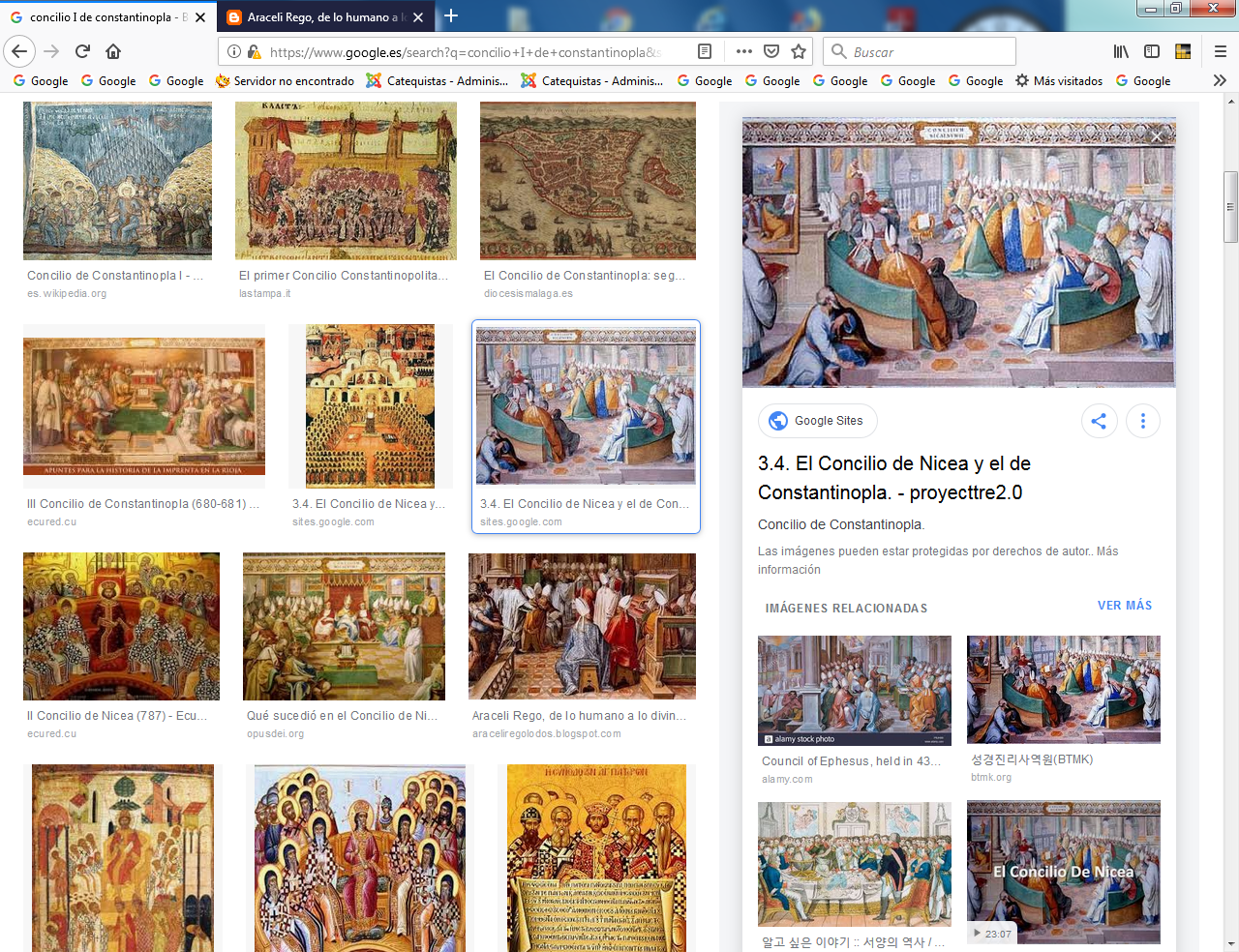 Motivación del Concilio    Tras la celebración en 325 del Concilio de Nicea, en el que se condenó como herético el arrianismo, doctrina que negaba la divinidad de Jesucristo, este resurgió con fuerza en la propia Constantinopla gracias al apoyo de su obispo, Eusebio de Nicomedia, quien logró convencer a los sucesores del emperador Constantino para que apoyaran el arrianismo y rechazaran la línea ortodoxa aprobada en Nicea y sustituyeran a los obispos nicenos por obispos arrianos en las sedes episcopales de Oriente.    Además había surgido una nueva doctrina defendida por Macedonio de Constantinopla que, aunque afirmaba la divinidad de Jesucristo, se la negaba al Espíritu Santo y que es conocida como herejía Macedonia o Pneumatómaca.      Esta situación era la que se encontró Teodosio I cuando, en 379, subió al trono del Imperio Romano de Oriente (sólo desde el 15 de mayo de 392 será emperador también del Occidente). Teodosio decidió entonces convocar el primero de los concilios que habrían de celebrarse en Constantinopla para solucionar las controversias doctrinales que amenazaban la unidad de la Iglesia. El concilio   El concilio se inició bajo la presidencia del obispo Melecio de Antioquía y con la asistencia de 150 obispos de las diócesis orientales, ya que el concilio era sólo del Imperio de Oriente y así no se convocó a los obispos occidentales, entre ellos al papa Dámaso I. Entre sus principales participantes destacaron algunos de los llamados "Padres Capadocios": Gregorio Niseno y Gregorio Nacianceno. Este último fue designado por el propio concilio como obispo de Constantinopla y, tras la muerte de Melecio, pasó a presidir el mismo hasta su dimisión y sustitución por Nectario.   Se formuló la profesión de fe llamada Credo “niceno-constantinopolitano”, que afirmaba la divinidad del Padre, del Hijo eterno encarnado en Jesús de Nazaret y del Espíritu Santo. ¿Novedad? ¡No! El primer escrito del Nuevo Testamento, la Primera carta de San Pablo a los Tesalonicenses, que fue escrita entre el 40 el 50, comienza nombrando en los primeros versículos al Padre, a Jesucristo su hijo y al Espíritu Santo.   El Concilio también condenó la herejía “apolinarista”, por el nombre del obispo Apolinar que la había formulado, perfecto reflejo de la herejía arriana: de hecho, los apolinaristas afirmaban que Jesús de Nazaret, verdadero Dios, era sólo de forma imperfecta hombre, sin verdadera alma humana, cuya función la desarrollaba la misma divinidad. Además de las reglas doctrinales, el Concilio reguló la vida práctica de las Iglesias de la época, delimitando las provincias eclesiásticas, independientes las unas de las otras, y se declaró que Constantinopla era la “segunda Roma”, cuyo obispo era un patriarca segundo en el orden jerárquico tras el obispo de Roma.   La conclusión del Concilio se dio con un decreto imperial con el que Teodosio pidió que todas las Iglesias reintegraran a los obispos que habían sido destituidos por los arrianos porque habían afirmado la igualdad entre el Padre, el Hijo y el Espíritu Santo... Hay que recordar que el Papa Dámaso, desde Roma, aprobó los decretos del Concilio. Así que eran dos las cuestiones importantes: Jesús verdadero Dios y hombre verdadero, y la afirmación de la Trinidad divina.     Las discusiones posteriores  se concentrarían sobre la forma para pensar la integración en la persona de Cristo de ambas naturalezas, humana y divina... Pero eso se daría en el siguiente Concilio, de Calcedonia en 451, que comenzó con el reconocimiento formal del verdadero ecumenismo de este primer Concilio de Constantinopla, convocado por Teodosio y aprobado por Dámaso I, obispo de Roma y sucesor de Pedro...  La gran medida adoptada por el Primer Concilio de Constantinopla fue la revisión del Concilio de Nicea, también añadiendo otros artículos. El nuevo credo pasó a denominarse Credo niceno-constantinopolitano.     Se declaró la consustancialidad del Espíritu Santo con el Padre y con el Hijo: Πιστεύομεν ... εἰς τὸ Πνεῦμα τὸ Ἅγιον, τὸ Κύριον καὶ Ζωοποιόν, τὸ ἐκ τοῦ Πατρὸς ἐκπορευόμενον, τὸ σὺν Πατρὶ καὶ Υἱῷ συμπροσκυνούμενον καὶ συνδοξαζόμενον, τὸ λαλῆσαν διὰ τῶν προφητῶν (Creemos ... en el Espíritu Santo, Señor y dador de vida, que procede del Padre; que con el Padre y el Hijo recibe una misma adoración y gloria, que habló por los profetas).      Con este añadido, se fijaba la ortodoxia de la Iglesia, afirmando la divinidad tanto del Hijo (contra los arrianos) como del Espíritu Santo (contra los pneumatómacos). El concilio también tomó medidas respecto a: La condena del Arrianismo, el Macedonianismo y el Apolinarismo (Canon 1).La delimitación de las provincias eclesiásticas, prohibiéndose a los titulares de cada diócesis interferir en los asuntos de otra (Canon 2).La determinación: "El obispo de Constantinopla tendrá la prerrogativa de honor después del de Roma; porque Constantinopla es la nueva Roma" (Canon 3).La invalidez de la consagración de Máximo como obispo de Constantinopla (Can. 4).La condena del Priscilianismo doctrina herética defendida por Prisciliano.    Al final del concilio, el emperador Teodosio emitió un decreto para su imperio, declarando que las iglesias debían restaurar a aquellos obispos que habían confesado la igualdad en la divinidad del Padre, el Hijo y el Espíritu Santo.     El carácter ecuménico de este Concilio, en el que no participó ningún representante de la Iglesia occidental, fue reconocido por el Concilio de Calcedonia en 451.     En las actas del Concilio aceptadas hasta hoy por todas las iglesias de Oriente y Ocidente, catolicas y Ortodoxas, consta el texto siguiente.PRIMER CONCILIO DE CONSTANTINOPLA    Condenacíón de los herejes. Canon 1. Decidimos no rechazar la fe de los trescientos dieciocho Padres reunidos en Nicea de Bitinia, sino que permanezca firme y anatematizar toda herejía, y en particular la de los eunomianos o anomeos, la de los arrianos o eudoxianos, y la de los semiarrianos o pneurnatómacos, la de los sabelinos, marcelinos, la de los fotinianos y la de los apolinaristas.    Y proclama el símbolo de este Concilio:      Creemos en un solo Dios, “Padre omnipotente",   creador del cielo y de la tierra, de todas las cosas visibles o invisibles     Y en un solo Señor Jesucristo, el Hijo unigénito de Dios, nacido del Padreantes de todos los siglos, luz de luz, Dios verdadero de Dios verdadero, nacido, no hecho, consustancial con el Padre, por quien fueron hechas todas las cosas;      que por nosotros los hombres y por nuestra salvación descendió de los cielos y se encarnó por obra del Espíritu Santo y de María Virgen, y se hizo hombre, y fue crucificado por nosotros bajo Poncio Pilatos y padeció y fue sepultado y resucitó al tercer día según las- Escrituras.    Subió a los cielos y está sentado a la diestra del Padre     y otra vez ha de venir con gloria a juzgar a los vivos y a los muertos; y su reino no tendrá fin.    Y en el Espíritu Santo, Señor y vivificante, que procede del Padre, que juntamente con el Padre y el Hijo es adorado y glorificado, que habló por los profetas.     En una sola Santa Iglesia. Católica y Apostólica. Confesamos un solo bautismo para la remisión de los pecados. Esperamos la resurrección de la carne y la vida del siglo futuro. Amén.  Según la versión de Dionisio el Exiguo, el Concilio dijo:       Creemos [creo] en un solo Dios, Padre omnipotente, hacedor del cielo y de la tierra, de todas las cosas visibles e invisibles.      Y en un solo Señor Jesucristo, Hijo de Dios y nacido del Padre [Hijo de Dios unigénito y nacido del Padre] antes de todos los siglos [Dios de Dios, luz de luz], Dios verdadero de Dios verdadero. Nacido [engendrado], no hecho, consustancial con el Padre, por quien fueron hechas todas las cosas.    El es quien por nosotros los hombres y la salvación nuestra [y por nuestra salvación] descendió de los cielos.    Y se encarnó de María Virgen por obra del Espíritu Santo y se humanó [y se hizo hombre], y fue crucificado [crucificado también] por nosotros bajo Poncio Pilatos, [padeció] y fue sepultado. Y resucitó al tercer día [según las Escrituras].     Y subió al cielo, está sentado a la diestra del Padre, (y) otra vez ha de venir con gloria a juzgar a los vivos y a los muertos: y su reino no tendrá fin.     Y en el Espíritu Santo, Señor y vivificante, que procede del Padre [que procede del Padre y del Hijo] , que con el Padre y el Hijo ha de ser adorado y glorificado [que con el Padre y el Hijo es juntamente adorado y glorificado), que habló por los santos profetas [por los profetas]. Y en una sola santa Iglesia, Católica y Apostólica.     Confesarnos [confieso] un solo bautismo para la remisión de los pecados. Esperamos [Y espero] la resurrección de los muertos y la vida del siglo futuro [venidero]. Amén. 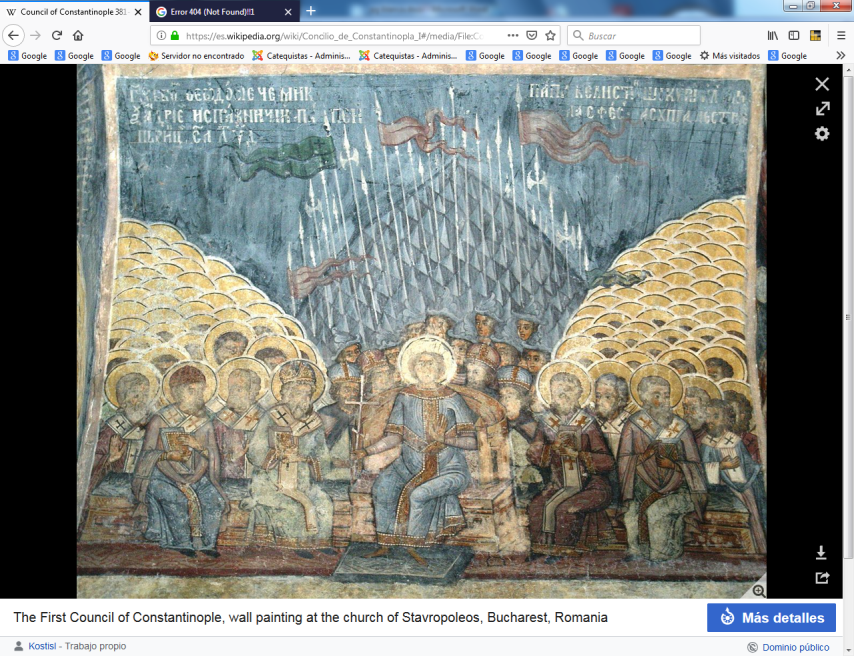 